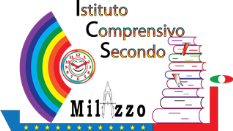 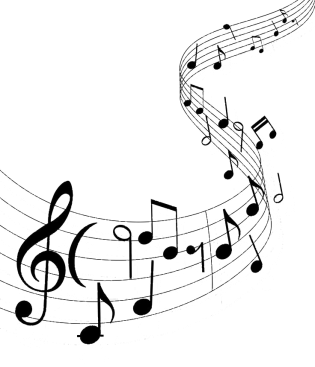 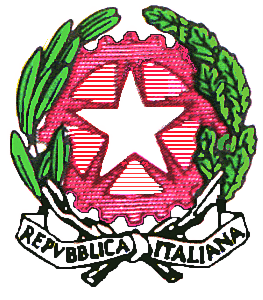 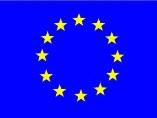 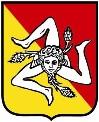 Istituto Comprensivo Secondo - MilazzoScuola Secondaria di I grado ad Indirizzo Musicale Via Risorgimento, 65 - 98057 -  Milazzo (ME) - Tel.: 0909281240  - Fax: 0909222451Distretto n. 37 – Codice MIUR: MEIC8AA00E – C.F. 92025030831@-mail:meic8aa00e@istruzione.it  o meic8aa00e@pec.istruzione.itWeb Site:http://www.icsecondomilazzo.gov.itOggetto: Autocertificazione per il rientro a scuola per assenza causata da motivi di famiglia (fino a 3 giorni scuola infanzia ovvero fino a 10 giorni altri ordini di scuola)Il/la	sottoscritto/a	 	,	nato/a	a 	  il 		/ 	/ 	,  residente  in 	,	Codice Fiscale 		.In qualità di genitore o tutore  di 			(cognome) 	(nome), nato/a a 	il 	/ 	/20 		,assente dal 	/ 	/20 	al 	/ 	/20 	,ai sensi della normativa vigente in materia e consapevole che chiunque rilasci dichiarazioni mendaci è punito ai sensi del codice penale e delle leggi speciali in materia, ai sensi e per gli effetti dell’art.46 DPR n. 445/2000, e consapevole dell’importanza del rispetto delle misure di prevenzione finalizzate alla diffusione di COVID-19 per la tutela della salute della collettività,DICHIARAche il proprio figlio può essere riammesso a scuola poiché nel periodo di assenza dallo stesso NON è dovuto a motivi di salute, ma legato ad esigenze familiari 	:Dichiara altresì che durante il suddetto periodo il proprio figlio non ha presentato sintomi Covid-19 o sintomi simil influenzali.Data,______/ 	/20____Firma(del genitore, tutore)